MINUTES OF THE PARISH COUNCIL MEETING HELD ON MONDAY 3RD SEPTEMBER 2018 AT THE CHURCH HALL, LOSTOCK GRALAMPart I The meeting commenced at 7.05 pm.PRESENT:	Parish Councillors J Beasant, L Edgeley, T Hodges, P Kelly, L Kelly, T Smith, V Yarwood, M Litton and M Venables (co-opted 3/9/2018).IN ATTENDANCE:	L Sandison, Clerk.ALSO PRESENT:	HS2 representatives and members of the public.HS2 UPDATE-John Atkinson (JA) and Steve Cunningham (SC) introduced themselves. JA briefly spoke about the HS2 working draft environmental statement which is expected to be released in the autumn.  The working draft environmental statement will be in map format and will show the proposed mitigation and what will be left after the build. The launch will be on the HS2 website and will run for ten weeks in the form of a public consultation. There will also be local consultation events. Specific letters will be sent to those who are directly affected by HS2 and will be invited to discuss their individual concerns.   Cllr P Kelly raised concerns about the lack of information HS2 people have at meetings and whether the line will come in on budget.  JA said he believed HS2 can be built for 55 billion and that it will go ahead.  A member of the public asked whether geologists have been out and checked that they can build the line through Northwich. JA said that they are aware of what’s underground but at desktop level, no boreholes have been drilled at this level. JA went on to say that HS2 believe they can build the line safely, Northwich is a risk area but the budget has risk built into it.SC spoke about HS2 meeting with various different groups like Age Concern to try and broaden the spread of information.  A member of the public asked what happens when you drill and you find you can’t build it. JA said the question is how much it will cost to make safe, we can’t build something that’s no safe.PUBLIC FORUM - 7.36 pm-A Manchester Road resident complained about the current night-time Manchester Road resurfacing work. They said that CWAC was failing on duty of care and health and safety. Their property was left dirty and covered with dust, and that the noise was terrible.  The resident has reported the matter to CWAC with some difficulty in gaining a phone call back and any action.-Discussion regarding the timeframe for current overnight road resurfacing on Manchester Road.-Cllr P Kelly informed the PC of two letters which he has sent; one regarding average speed cameras and the other to the Highways Commissioners who he hopes will arrange a visit to the Parish to asses traffic speed. Cllr Kelly has also contacted Cllr Mark Stocks regarding the irregular litter bin emptying and litter picks. Cllr Kelly also advised of the dangers in paying unknown people to dispose of rubbish as fines for fly tipping can be imposed on those who thought their rubbish was being disposed of lawfully.APOLOGIES FOR ABSENCEIt was RESOLVED to accept apologies from Councillor Mark Stocks.DECLARATIONS OF INTERESTNote: Councillor L Edgeley is a Director of CG Services Cheshire Ltd.MINUTESRESOLVED to accept the minutes of the Parish Council meeting held on Monday 2nd July 2018.RESOLVED to accept the minutes of the Extraordinary Parish Council meeting held on Thursday 19th July 2018.CO-OPTION OF NEW MEMBERThere was a resolution at the meeting that Mr Mark Venables be co-opted onto Lostock Gralam Parish Council.   This was agreed unanimously and Cllr Venables joined the council after making his declaration of office. PROGRESS REPORT-The Clerk has reported the suspected Japanese knotweed along the Stubbs Lane / A556 footpath to CWAC – Reference No 4842205 – update awaiting Inspector to visit site.-The Clerk reported foliage covering the One Way sign on School Lane which has now been resolved by CWAC.-The Clerk had placed a notice on the Teen shelter; however it disappeared within 24 hours.  The PC RESOLVED not to replace the signage.CHRISTMAS PREPARATIONSIt was RESOLVED to accept the Northwich Town Council quote of £2075.00 for a 20ft Christmas tree, maintenance whilst tree is in situ, install and remove picket fence and install and remove 1500 LED lights.-The PC requested that the Clerk research solar Christmas streetlamp decorative lights.-It was RESOLVED that the Christmas light switch on party will be held in the Church Hall.-The Clerk will write to local businesses seeking donations towards the Christmas light switch on event.ADVERTISMENTS-An advertising policy was discussed and considered for the Parish Council after an enquiry to advertise on the Community Centre fence was received by a parish councillor.-The PC RESOLVED that 	1. No fixed advertisements are permitted.2. Only temporary signs for Community Centre hirers (or for the benefit of the Community Centre) may erect a sign on the Community Centre fence for a maximum of four weeks.-The PC RESOLVED that a fixed advertisement which has been on the Community Centre fence for a long period of time should be removed.  The Clerk will make contact with the sign owner and ask for its removal or alternatively the PC will remove.-The Clerk will contact the company who enquired about advertising on the Community Centre fence to let them know that the PC does not permit fixed advertisements.NEW FOOTBALL SURFACE WORKING GROUP UPDATE-WG Chairman gave a brief update regarding quotes received and that Jamie Leeson from Fields in Trust will be a guest speaker at the October PC meeting.-The Clerk explained how a donation from the PC would be used to gain further funding for the new football surface.  The PC RESOLVED to contribute £8,000 which is made up of £7886 CWAC S.106 money earmarked for open space and play areas.-The WG will present all quotations at the next PC meeting and report on the public consultation responses.POLICE-With effect from 1/8/2018 PCSO Phil Hambleton will no longer be the Shakerley Ward PCSO, Nicola Smith will be taking over. PCSO Hambleton sent the following report: CRIME-        Damaged to window at a business premises on Cheshire Avenue, going CCTV enquiries-        Male arrested on Manchester Road, for criminal damage.-        Burglary on Silverlea Road, vehicle stolen from the driveway, which hasn’t been recovered to date.-        Garage broken into on School Lane, a tent has been stolen, occurred within the last two months.-        Neighbour dispute, resulted in one arrested and the court issuing a restraining order against the offender.-        Neighbour dispute, resulted in public order offence against one and a harassment offence against the other.ANTI-SOCIAL BEHAVIOUR-        Report of two drunk males on the play area at Salary Row, no offences identified and moved on.-        House party which got too loud, after a visit no further issues.-        Reports of youths playing football on grass verges, ball was hitting vehicle and properties, no damage has been reported.-        Report of an off-road bike razzing around Cheshire Limes, no trace on the vehicle.OTHER-        Sports/Games on the park, 6 sessions during the school holidays, were well attended and everyone appeared to enjoy themselves.-        4 Indoor Climbing sessions run school holidays, 40 young people attended, including 10 from Lostock Gralam.SPEEDING-        5 sessions have taken place, various times and days, 66 offences recorded and processed during these sessions.-The PC requested that the Clerk send a letter of thanks to PCSO Hambleton for his service to Lostock Gralam.REPORT FROM CHESHIRE WEST AND CHESTER COUNCILLORSCouncillor Mark Stocks was absent. Cllr Stocks informed Cllr P Kelly that he will attend the October PC meeting.PLAY AREAS AND INSPECTIONS-The Clerk circulated the play area operational inspection report via email prior to the meeting.-The Clerk is still awaiting the HAG-SMP Ltd quote for various play area repairs.-The PC RESOLVED to accept CG Services Ltd quote of £292.00 (Net) to lay two flag bases for the picnic benches.-The PC RESOLVED that the Clerk should have the glockenspiel repaired which currently only has one beater.-The PC RESOLVED to accept CG Services Ltd quote of £180.00 (Net) to run double width turf around the basket swing surface curb.-The PC RESOLVED to accept CG Services Ltd quote of £340.00 (Net) for a winter tidy at the play area.-The PC considered HAG-SMP Ltd quote of £240.00 (Net) for the next 12 months quarterly operational play area inspections, after consideration the PC RESOLVED to accept the lower quote of £200.00 (Net) from CG Services Ltd.CLERKS REPORT-The Clerk reminded those present of the Public CPR & AED training course to be held in the Lostock Gralam Community Centre on Tuesday 11th September at 8.00pm.  Those attending should consider making a donation to the North West Ambulance Service. The Clerk will purchase tea and coffee and will contact the local businesses to ensure that they are aware of the course.-There will be a temporary road closure at Birches Lane commencing on 17th September from 9.30am until 15.30pm. The work s expected to last four days and is necessary for safety reasons to enable works to the bridge.-CWAC has launched a Council Tax Empty homes premium consultation which will run until 24th October 2018.-A complaint was received on 25/7/2018 regarding youths congregating on the greenery beside the fence of the last set of offices on the business park, the matter was reported to PCSO Hambleton.-The Clerk is still awaiting the Royal Mails response to the Post Office and a new post box.-The PC RESOLVED to amend the current policy of no PC meeting in August and will now meet  on the first Monday in August. The PC also RESOLVED to move Monday 1st April 2019 PC meeting to Monday 8th April 2019 to shorten the six week break between the April and May meetings.-Cllr Tim Hodges will attend the Manchester Airport Local Liaison meeting on Tuesday 18th September.-Cllr Tim Hodges attended the Orsted Local Liaison meeting on Tuesday 7th August – A verbal update was given by Tim.-The Clerk is still awaiting an update from CWAC regarding a potential new barrier at the end of the Stubbs Lane footbath / on A556.-The PC RESOLVED that the Manchester Airport grant should be used to purchase a parish clock and two public benches. The Clerk will obtain quotes to be sent with the  grant application form.-A response has been received from CWAC regarding average speed cameras – a verbal overview was given.PLANNINGThe Council considered the following planning applications and RESOLVED to respond as below:FINANCE-The Clerk confirmed that the Current account balance is £5,510.24 and that the Deposit account balance is £59,600.57.-It was RESOLVED to accept payment of the following accounts.CWAC Stubbs Lane S.106 income of £4000.00 was received in the month.COUNCILLORS’ REPORTS & FUTURE AGENDA ITEMSNone.The meeting finished at 8.41pmDATE AND TIME OF NEXT MEETINGThe next Parish Council meeting will be held on Monday 1st October 2018 in the Lostock Gralam Church Hall at 7.30 p.m. 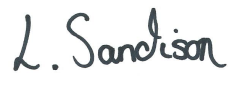 cdAPPLICATIONSAPPLICATIONS18/02663/FUL-6 Highfield Avenue, Lostock Gralam-Single Storey extension to rear-No Objection by email consultation (23/7/2018)-CWAC Approved 29/8/201818/02642/FUL-41 Wells Avenue, Lostock Gralam-Addition of new fence at rear-No Objection by email consultation (23/7/2018)-CWAC Approved 31/8/2018DECISIONSDECISIONSChq no. PayeeAmount300534Prism Print£206.00300536HAGS-SMP Ltd£72.00300535CG Services Ltd£460.00